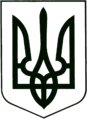 УКРАЇНА
        МОГИЛІВ-ПОДІЛЬСЬКА МІСЬКА РАДА
ВІННИЦЬКОЇ ОБЛАСТІВИКОНАВЧИЙ КОМІТЕТ РІШЕННЯ№273             Від 31.08.2017р.                                               м. Могилів-Подільський                       Про внесення змін до бюджету міста на 2017 рік          Керуючись ст.28 Закону України „Про місцеве самоврядування в                Україні”, ст. 78 Бюджетного кодексу України та рішенням 11 сесії міської ради 7 скликання від 15.12.2016 р. № 344, Законом України «Про Державний бюджет України на 2017 рік»,-                                 виконком міської ради ВИРІШИВ:1. Внести зміни до кошторису виконавчого комітету міської ради:     Збільшити КПКВ 0318600  КЕКВ 2240 на суму 5540 грн.    по спеціальному фонду збільшити  КПКВ 0310170 КЕКВ 3110 на суму     11250 грн..2. Внести зміни до кошторису фінансового управління міської ради     по КПКВ 7618010:    Зменшити КЕКВ 9000 на суму 5540 грн..3. Зменшити спеціальний фонд бюджету міста:     - по доходах по КБКВ 25010100 на суму 116500 грн.,     - по видатках по КПКВ 2414070 КЕКВ 2210 на суму 500 грн.,                             по КПКВ 2414100 КЕКВ 2111 на суму 90480 грн.,                                                              КЕКВ 2120 на суму 19906 грн.,                                                              КЕКВ 2210 на суму 5614 грн..4. Внести зміни до кошторису управління житлово – комунального       господарства міської ради по спеціальному фонду:    Зменшити КПКВ 4016650 КЕКВ 3132 на суму 11250 грн..5. Дане рішення підлягає затвердженню на черговій сесії міської ради.6. Контроль за виконанням даного рішення покласти на секретаря міської     ради, в.о. першого заступника міського голови Гоцуляка М.В..              Міський голова                                                         П. Бровко                 